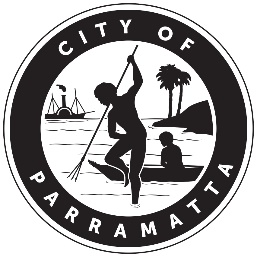 DRAFT WASTE MANAGEMENT PLANDEMOLITION, CONSTRUCTION, AND USE OF PREMISESThe applicable sections of this table must be completed and submitted with your Development Application.Completing this table will assist you in identifying the type of waste that will be generated and will advise Council of how you intend to reuse, recycle or dispose of the waste.Please refer to the City of Parramatta Waste Management Guidelines for new applications for the specific requirements for your type of application. If you choose to provide an alternative waste management plan to the attached template please ensure all of the required information is addressed. Failure to provide all the required information may lead to further information being requested and a hold up in the final decision of your application.The information provided will be assessed against the objectives of City of Parramatta Council Development Control Plan (DCP) 2011.If space is insufficient in the table please provide attachments.DEMOLITION & CONSTRUCTIONCouncil is seeking to reduce the quantity of waste and encourage the recycling of waste generated by demolition and construction works. Applicants should seek to demonstrate project management which seeks to:Re-use excavated material on-site and disposal of any excess to an approved siteGreen waste mulched and re-used on-site as appropriate, or recycled off-siteBricks, tiles and concrete re-used on-site as appropriate, or recycled off-sitePlasterboard waste returned to supplier for recyclingFraming timber re-used on site or recycled off-siteWindows, doors and joinery recycled off-siteAll asbestos, hazardous and/or intractable wastes are to be disposed of in accordance with WorkCover Authority and EPA requirementsPlumbing, fittings and metal elements recycled off siteOrdering the right quantities of materials and prefabrication of materials where possibleRe-using formworkCareful source separation of off-cuts to facilitate re-use, resale or recyclingHow to Estimate Quantities of Waste • There are many simple techniques to estimate volumes of construction and demolition waste. The information below can be used as a guide by builders, developers & homeowners when completing a waste management plan: When estimating waste the following percentages are building “rule of thumb” and relate to renovations and small home building: Converting Volume into Tonnes : A Guide for Conversion To improve/provide more reliable figures:• Compare your projected waste quantities with actual waste produced;• Conduct waste audits of current projects;• Note waste generated and disposal methods;• Look at past waste disposal receipts;• Record this information to help estimate future waste management plans.• On a waste management plan amounts of waste may be stated in – m2 or m3 or tonnes (t).IMPORTANTThe following tables should be completed by applicants proposing any demolition or construction work including the change of use, fit-out as well as alterations and additions of existing premises. The location of temporary waste storage areas and soil stockpiles during demolition and construction are to be shown on the submitted plans.Vehicle access to and from the site must be shown on the submitted plans.Stage three – Design of facilities should be completed by all applicants including change of use, fit-out as well as alterations and additions.Demolition Stage One – To be completed for proposals involving demolitionHow will waste be separated and/or stored onsite for reuse and recycling? How will site operations be managed to ensure minimal waste creation and maximum reuse and recycling? e.g. Staff training, selected deconstruction v. straight demolition, waste management requirements stipulated in contracts with sub-contractors, on-going checks by site supervisors, separate area set aside for sorted wastes, clear signage for waste areas etc . Note. Details of the site area to be used for on-site separation, treatment and storage (including weather protection) should be provided on plan drawings accompanying your application.______________________________________________________________________________________________________________________________________________________________________________________________________________________________________________________________________________________________________________Construction Stage two – To be completed for proposals involving constructionHow will waste be separated and/or stored onsite for reuse and recycling? How will site operations be managed to ensure minimal waste creation and maximum reuse and recycling? e.g. Staff training, recycled materials used in construction, waste management requirements stipulated in contracts with sub-contractors, on-going checks by site supervisors, separate area set aside for sorted wastes, clear signage of waste areas etc.______________________________________________________________________________________________________________________________________________________________________________________________________________________________________________________________________________________________________________________________________________________________________________________Note. Details of site area to be used for on-site separation, treatment and storage (including weather protection) must be provided on plan drawings accompanying your application.Design of facilities (Use of site) Stage three – To be completed for all proposals including change of use, fit out as well as alterations and additionsApplicants should refer to Councils document ‘Waste Management Guidelines for new Development Applications’ for specific requirements related to the type of development proposed. This is available on Councils website.In the case of change of use, fit out as well as alterations and additions, if the proposal involves existing waste management practices then full details of current methods are to be providedAll proposals are to show the waste storage areas on plan drawings which should accompany your applicationDescribe how you intend to ensure on-going management of waste on-site (e.g. lease conditions, caretaker, strata manger) as well as provide details of how the bin store area complies with councils bin storage area requirements relevant to the type of proposed development._______________________________________________________________________________________________________________________________________________________________________________________________________________________________________________________________________________________________________________________________________________________________________________________________________________________________________________________________________________________________________________________________________________________________________________________________________________________________________________________________________________________________________________________________________________________________________________________________________________________________________________________________________________________________________________________________________________________________________________________________________________________________________________________________________________________________________________________________________________________________________________________________________________________________________________________________________________________________________________________________________________________________________________________FINAL CHECK Please read and tick the box to ensure all required information has been providedHave you checked the waste requirements for the proposed type of development in Councils document ‘Waste Management Guidelines for new Development Application and provided all of the required information?   Have you completed the relevant sections to your application of the above waste management plan template or provided an alternative waste management plan addressing the required information?  Have you shown use of site waste storage areas, garbage chutes, bin pulls and compaction equipment on plans accompanying this application? Have you shown the location of temporary waste storage areas, soil stock piles and vehicle entry/exit points during construction and demolition on the plans accompanying this application? Have you shown the waste collection vehicle access to the collection point on-site (if applicable) on the plans accompanying this application Have you shown the pathway taken to move the bins to and from the on street collection point and the location of the on street collection point on the plans accompanying this application? To estimate Your Waste: 1. Quantify materials for the project 2. Use margin normally allowed in ordering 3. Copy these amount of waste into your waste management plan Material Waste as a Percent of the Total Material Ordered Timber 5-7% Plasterboard 5-20% Concrete 3-5% Bricks 5-10% Tiles 2-5% Timber = 0.5 tonnes per m3 Concrete = 2.4 tonne per m3 Bricks = 1.0 tonne per m3 Tiles = 0.75 tonne per m3 Steel = 2.4 tonne per m3 Materials On- SiteMaterials On- SiteDestinationDestinationDestinationReuse & Recycling Reuse & Recycling DisposalType of materialEstimated Volume (m³) or Area (m²) or weight (tonnes)On-SiteSpecify how materials will be reused or recycled on-siteOff-SiteSpecify the contractor and recycling outlet Specify the contractor and landfill site*Example only* Bricks*2m³* Clean and reuse for footings *Broken bricks sent by XYZ demolishers to ABC Recycling company (including address and contact number)* Nil to landfill *or sent by XYZ demolishers to ABC Recycling company (including address and contact number)Excavation materialGreen wasteBricksTilesConcreteTimberMaterials On- SiteMaterials On- SiteDestinationDestinationDestinationReuse & Recycling Reuse & Recycling DisposalType of materialEstimated Volume (m³) or Area (m²) or weight (tonnes)On-SiteSpecify how materials will be reused or recycled on-siteOff-SiteSpecify the contractor and recycling outlet Specify the contractor and landfill site*Example only* Bricks*2m³* Clean and reuse for footings *Broken bricks sent by XYZ demolishers to ABC Recycling company (including address and contact number)* Nil to landfill *or sent by XYZ demolishers to ABC Recycling company (including address and contact number)PlasterboardMetalsAsbestosOther wasteMaterials On- SiteMaterials On- SiteDestinationDestinationDestinationReuse & Recycling Reuse & Recycling DisposalType of materialEstimated Volume (m³) or Area (m²) or weight (tonnes)On-SiteSpecify how materials will be reused or recycled on-siteOff-SiteSpecify the contractor and recycling outlet Specify the contractor and landfill site*Example only* Bricks*2m³* Clean and reuse for footings *Broken bricks sent by XYZ demolishers to ABC Recycling company (including address and contact number)* Nil to landfill *or sent by XYZ demolishers to ABC Recycling company (including address and contact number)Excavation materialGreen wasteBricksTilesConcreteTimberMaterials On- SiteMaterials On- SiteDestinationDestinationDestinationReuse & Recycling Reuse & Recycling DisposalType of materialEstimated Volume (m³) or Area (m²) or weight (tonnes)On-SiteSpecify how materials will be reused or recycled on-siteOff-SiteSpecify the contractor and recycling outlet Specify the contractor and landfill site*Example only* Bricks*2m³* Clean and reuse for footings *Broken bricks sent by XYZ demolishers to ABC Recycling company (including address and contact number)* Nil to landfill *or sent by XYZ demolishers to ABC Recycling company (including address and contact number)PlasterboardMetalsOther wasteType of waste to be generatedExpected volume per week, number and size of binsProposed on-site storage and treatment facilitiesDestination and contractorPlease specify. E.g. glass, paper, food waste, green waste, compost etc.Volume (Litres – L)For example: waste storage room, garbage chute, compaction equipmentFor example: Recycling, landfill by council or private contractor (include name of contractor)*Example only*Non-recyclable*480L/week2 x 240 L bins*Waste storage room*Landfill and recycling collected by XXX Collection company